資料２　河合 千佳（かわい ちか）プロフィール　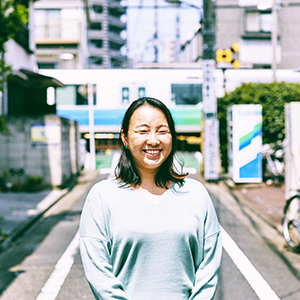 河合 千佳（かわい ちか）武蔵野美術大学卒。劇団制作として、新作公演、国内ツアー、海外共同製作を担当。企画製作会社勤務、フリーランスを経て、2007年にNPO法人アートネットワーク・ジャパン（ANJ）入社、川崎市アートセンター準備室に配属。「芸術を創造し、発信する劇場」のコンセプトのもと、新作クリエーション、海外招聘、若手アーティスト支援プログラムの設計を担当。また同時に、開館から5年にわたり、劇場の制度設計や管理運営業務にも携わる。12年、フェスティバル/トーキョー実行委員会事務局に配属。日本を含むアジアの若手アーティストを対象とした公募プログラムや、海外共同製作作品を担当。また公演制作に加え、事務局運営担当として、行政および協力企業とのパートナーシップ構築、ファンドレイズ業務にも従事。15年度より副ディレクター。18年度より、F/T共同ディレクター。東京芸術祭2018より「プランニングチーム」メンバー、日本大学芸術学部演劇学科非常勤講師。